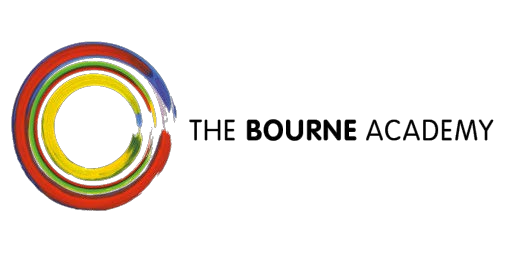 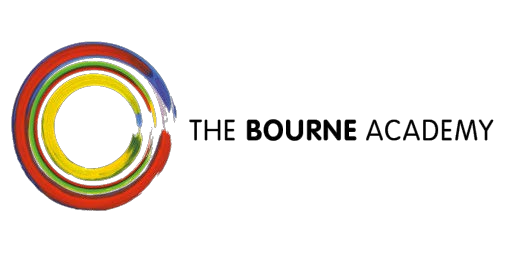 LETTING & COMMUNITY USE POLICY VISION Our central belief is that everyone is a learner and everyone is a teacher. PURPOSE At The Bourne Academy we develop literate, numerate global citizens who ASPIRE: Ambitious, Self-confident, Physically Literate, Independent Learners, Resilient, Emotionally Literate RATIONALE The Governing Body regards the Academy buildings and grounds as a community asset and will make every reasonable effort to enable them to be used as much as possible.  However, the overriding aim of the Governing Body is to support the Academy in providing the best possible education for its pupils, and any lettings of the premises to outside organisations will be considered with this in mind. The Academy’s delegated budget (which is provided for the education of its pupils) will not be used to subsidise any lettings by community or commercial organisations.  A charge will be levied to meet the additional costs incurred by the Academy in respect of any lettings of the premises.  As a minimum, the actual cost to the Academy of any use of the premises by an outside organisation must be re-imbursed to the Academy’s budget. LETTINGS Definition of a Letting A letting may be defined as ‘any use of the Academy premises (buildings and grounds) by either a community group (such as a local music group or football team), or a commercial organisation (such as the local branch of ‘Weight Watchers’)’.   A letting must not interfere with the primary activity of the Academy, which is to provide a high standard of education for all its pupils. Use of the premises for activities such as staff meetings, parents’ meetings, Governing Body meetings and extra-curricular activities of pupils supervised by Academy staff, fall within the corporate life of the Academy.  Costs arising from these uses are therefore a legitimate charge against the Academy’s delegated budget. Charges for a Letting The  Business Director  is  responsible  for  setting  charges  for  the  letting  of  the  Academy premises.  A charge will be levied which covers the following: Cost of services (heating and lighting) Cost of staffing (additional security, caretaking and cleaning) - including “on-costs” • Cost of administration Cost of ‘wear and tear’ Cost of use of Academy equipment (if applicable) Profit element (if appropriate) Where there are multiple lettings taking place at the same time, the costs for services and staffing will normally be shared between the organisations involved. The specific charge levied will be reviewed annually, during the spring term, by the Business Director with the Facilities Manager, for implementation from the beginning of the next financial year, with effect from 1st September of that year.   Current charges will be provided in advance of any letting being agreed. VAT In general, the letting of rooms for non-sporting activities is exempt of VAT, whereas sports lettings are subject to VAT (although there are exemptions under certain circumstances). For specific lettings, clarification will be sought from the Director of Finance. Management and Administration of Lettings The  Business Director  is  responsible  for  the  management  of  lettings,  in  accordance  with  the Governing Body’s policy.  Where appropriate, the Business Director may delegate all or part of this responsibility to other members of staff, whilst still retaining overall responsibility for the lettings process. If  the  Business Director  has  any  concern  about  whether  a  particular  request  for  a  letting  is appropriate or not, they will consult with the Chair of the Finance Committee (or alternative, as appropriate), who is empowered to determine the issue on behalf of the Governing Body. The Administrative Process Organisations  seeking  to  hire  the  Academy  premises  should  approach  the  Facilities Manager (or other designated member of staff), who will identify their requirements and clarify the facilities available.  An Initial Request Form (a copy of which is attached to this model policy) should be completed at this stage.   The Governing Body has the right to refuse an application, and no letting should be regarded as ‘booked’ until approval has been given in writing.   No public announcement  of any activity or function taking place should  be  made  by  the  organisation  concerned  until  the  booking  has  been  formally confirmed. Once a letting has been approved, a letter of confirmation will be sent to the hirer, setting out full details of the letting and enclosing a copy of the terms and conditions and the hire agreement.  The letting should not take place until the signed agreement has been returned to the Academy.  The person applying to hire the premises will be invoiced for the cost of the letting, in accordance with the Governing Body’s current scale of charges.   (The Academy may wish to seek payment in advance in order to reduce any possible bad debts.) The hirer should be a named individual and the agreement should be in their name, giving their permanent private address.  This avoids any slight risk that the letting might be held to be a business tenancy, which would give the hirer security of tenure. All  lettings  fees  which  are  received  by  the  Academy  will  be  paid  into  the  Academy’s individual bank account, in order to offset the costs of services, staffing etc (which are funded from the Academy’s delegated budget).  Income and expenditure associated with lettings will be regularly monitored to ensure that at least a ‘break even’ situation is being achieved. Public Liability and Accidental Damage Insurance As an alternative to asking each organisation to separately arrange public liability and accidental damage insurance (see terms and conditions), it is possible for the Governing Body to take out a single policy covering all lettings, and recoup the cost of the insurance premium via the lettings fee which is charged to individual hirers. Terms & conditions for the hire of Academy premises All terms and conditions set out below must be adhered to.  The ‘Hirer’ shall be the person making the application for a letting, and this person will be personally responsible for payment of all fees or other sums due in respect of the letting. Status of the Hirer Lettings will not be made to persons under the age of 18, or to any organisation or group with an unlawful or extremist background.   The hire agreement is personal to the hirer only, and nothing in it is intended to have the effect of giving exclusive possession of any part of the Academy to them or of creating any tenancy between the Academy and the hirer. Persons may have to undergo, at the discretion of the Governing Body, a criminal record check via the Disclosure and Barrings Services (DBS).  If a particular letting involves contact with the Academy’s pupils, all personnel involved must be checked against List 99 and undergo a DBS check, in accordance with DFE guidance.   These checks must be made by prior arrangement with the Academy’s Communications Manager, with at least half a term's notice in advance to ensure that the checks can be carried out in time. Any adults working with the Academy’s pupils (for example, at an after Academy sports club) must be appropriately qualified.  Sports coaches must follow the LA’s guidelines for working in Academy’s. Priority of Use The business Director will resolve conflicting requests for the use of the premises, with priority at all times being given to Academy functions. Attendance The Hirer shall ensure that the number of persons using the premises does not exceed that for which the application was made and approval given. Behaviour The Hirer shall be responsible for ensuring the preservation of good order for the full duration of the letting and until the premises are vacated. Public Safety The Hirer shall be responsible for the prevention of overcrowding (such as would endanger public safety), and for keeping clear all gangways, passages and exits.  The Hirer shall be responsible for providing adequate supervision to maintain order and good conduct, and - where applicable - the Hirer must adhere to the correct adult/pupil ratios at all times. Own Risk It is the Hirer's responsibility to ensure that all those attending are made aware of the fact that they do so in all respects at their own risk. Damage, Loss or Injury The Governing Body has arranged appropriate public liability insurance to cover all legal liabilities for accidents resulting in injuries to persons (including all participants in the activity for which the premises are being hired), and/or loss of or damage to property,  including  the hired premises,  arising out of the letting.   A pro-rata cost of the insurance premium has been included in the hire charge. The Academy will not be responsible for any injury to persons or damage to property arising out of the letting of the premises. Furniture and Fittings Furniture and fittings shall not be removed or interfered with in any way.  No fittings or decorating of any kind necessitating drilling, or the fixing of nails or screws into fixtures which are part of the Academy fabric, are permitted.   In the event of any damage to premises or property arising from the letting, the Hirer shall pay the cost of any reparation required. Academy Equipment This can only be used if requested on the initial application form, and if its use is approved by the Business Director.   Responsible adults must supervise the use of any equipment which is issued and ensure its safe return.  The Hirer is liable for any damage, loss or theft of Academy equipment they are using, and for the equipment's safe and appropriate use. Electrical Equipment Any electrical equipment brought by the Hirer onto the Academy site MUST either have a certificate of safety from a qualified electrical engineer or be inspected by a member of the Academy’s Facilities team. The intention to use any electrical equipment must be notified on the application. Car Parking Facilities Subject to availability, these may be used by the Hirer and other adults involved in the letting. Toilet Facilities Access to the Academy’s toilet facilities is included as part of the hire arrangements. First Aid Facilities There is no legal requirement for the Academy to provide first aid facilities for the Hirer.  It is the Hirer's responsibility to make their own arrangements, such as the provision of first aid training for supervising personnel, and the provision of a first aid kit, particularly in the case of sports lettings.  Use of the Academy’s resources is not available. Food and Drink No  food  or  drink  may  be  prepared  or  consumed  on  the  property  without  the  direct permission of the Facilities Manager, in line with current food hygiene regulations.  All litter must be placed in the bins provided. Intoxicating Liquor No intoxicants shall be brought on to or consumed on the premises. Smoking The whole of the Academy premises including grounds are non-smoking areas, and smoking is not permitted. Heels and Shoes No stiletto or any type of thin heel is to be worn.    If activities involve outdoor use, participants should ensure footwear is cleaned before re-entering the premises. Copyright or Performing Rights The Hirer shall not, during the occupancy of the premises, infringe any subsisting copyright or performing right, and shall indemnify the Academy against all sums of money which the Academy may have to pay by reason of an infringement of copyright or performing right occurring during the period of hire covered by this agreement. Sub-letting The Hirer shall not sub-let the premises to another person. Charges Hire  charges  are  reviewed  annually  and  the  current  charge  is  set  out  in  the  Hire Agreement.  Variation of Scales of Charges and Cancellations The Hirer acknowledges that the charges given may be increased from time to time (they will be reviewed by the Business Director on an annual basis) and that the letting may be cancelled, provided that in each circumstance at least 28 days notice either way is given.  It is the Hirer's responsibility to notify parents in writing (where appropriate) of any changes in dates or venues at least a week in advance. Security The Governors will hire and pay for a person to be responsible for the security of the premises before, during and after the hire, and for the cleaning of the premises after its use.  This cost will be included in the charge for the letting.  If no suitable person can be employed, then the letting will not be allowed or will be cancelled.   Only named key holders may operate the security system.   Keys should not be passed to any other person without direct permission of the Governing Body of the Academy. Right of Access The Governing Body reserves the right of access to the premises during any letting.  The Principal or members of the Governing Body from the Finance Committee (or suitable alternative) may monitor activities from time to time. Conclusion of the Letting The Hirer shall, at the end of the hire period, leave the accommodation in a reasonably tidy condition, all equipment being returned to the correct place of storage.  If this condition is not adhered to, an additional cost may be charged. Vacation of Premises The Hirer shall ensure that the premises are vacated promptly at the end of the letting. The Hirer is responsible for supervising any children taking part in an activity until they are collected by a responsible adult.  In the event of an emergency, occupants must leave the Academy by the nearest exit and assemble on the car park.   The Hirer must have immediate access to participants’ emergency contact details, and may use the telephone in the Lettings office in the event of an emergency. Hirers are responsible for familiarising themselves with emergency exits and must ensure that participants are aware of evacuation procedures. Promotional Literature/Newsletters A draft copy of any information to be distributed to participants or through the Academy must be sanctioned by the Business Director a week prior to distribution by the Hirer. Policy written by the Principal and Director of Finance in December 2013 Signed off by Governing Body on 17 January 2014 To be reviewed by the Principal and Governing Body in July 2015 Next Review Date: March 2018 ACADEMY LETTING - INITIAL REQUEST FORM Name of Applicant:    Address:     Telephone Number:     Name of Organisation:    Activity of Organisation:    Details of Premises Requested (Hall, Playground, Football Pitch etc):    Day of Week Requested:    First choice:    Second choice:    Third choice:    Start Time:    Finish Time:    (Please allow time for your preparation and clearing up) Dates Required:    Use of Academy Equipment (please specify your request):    Maximum Number of Participants:    Age Range of Participants:     Number of Supervising Adults:    Relevant Qualifications of Supervising Adults:    Where applicable have List 99 and/or DBS checks been carried out?  When?  By Whom?  _______________________________________________________________________________________________________________________________________________________________________________________________________________________________________________Dates during the year when the Facilities will be unavailable due to Academy use or closure will be issued at the beginning of the Academy year in September.  These dates may be subject to change, but prior notice will always be given if the premises become unavailable due to unforeseen circumstances. The  Hirer  confirms  that  adequate  and  appropriate  insurance  cover  is  in  place  for  the activity to be carried out (see Terms and Conditions for further details). The Hirer confirms that arrangements are in place with reference to First Aid (see Terms and Conditions for further details). The Hirer undertakes to comply with the regulations regarding the use of own electrical equipment (see Terms and Conditions for further details). Any other relevant information:   I confirm that I am over 18 years of age, and that the information provided on this form is correct. Signed:                                                                  Date:                                                        Position:        HIRE AGREEMENT The Bourne Academy, Hadow Road, Bournemouth, BH10 5HS The Hirer:         Address:        Telephone number:    Areas of the Academy to be used:    Specific Nature of Use:    Maximum Attendance:     Details of any Academy Equipment to be used:    Date(s) of Hire:    Period(s) of Hire:    Fee (specify per hour or per session):  £   The Governing Body agree to hire the premises to the Hirer on the date(s) and for the period(s) mentioned above, upon payment of the fee specified. The Hirer accepts all the conditions of hire as set out in the attached Terms and Conditions. The Hirer's attention is specifically drawn to the indemnities contained in the hire conditions, and the need to obtain suitable insurance cover for any loss, damage or injury. Signature:                                                                                                             (The Hirer) Signature:                                                                 (On behalf of the Governing Body) Date:  ____________________________                                                                                                            